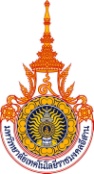 แบบตอบรับเข้าร่วมโครงการพัฒนาศักยภาพคนพิการ : พัฒนาสิ่งประดิษฐ์และนวัตกรรมสำหรับคนพิการประจำปีงบประมาณ พ.ศ.2560เรียน  ผู้อำนวยการสถาบันวิจัยและพัฒนาข้าพเจ้า  .............................................................................................................................................................. สังกัดสาขา........................................................................... คณะ........................................................................วิทยาเขต............................................................................................................................................................... 		มีความประสงค์ขอส่งข้อเสนอโครงการพัฒนาศักยภาพคนพิการ : พัฒนาสิ่งประดิษฐ์และนวัตกรรมสำหรับคนพิการ ประจำปีงบประมาณ พ.ศ.2560 เรื่อง........................................................................................โดยมีเป้าหมายในการพัฒนาสิ่งประดิษฐ์ให้กับ.......................................................................(โปรดระบุชื่อ-สกุล) ผู้ดูแลคือ.............................................................. (โปรดระบุชื่อ-สกุล) เบอร์โทรศัพท์....................................		ลักษณะความพิการ คือ……………………………………………………………………………………………………… ………………..……………………………………………………………………...………………………………………………………………………………………………..…………………………………………………………………………………………………………………………………………………………..…………………………………………………………………………………………………………………………………………………………..…………………………………………………………………………………………………………………………………………………………..…………………………………………………………………………………………………………………………….............................................................(..................................................................)หัวหน้าโครงการหมายเหตุ  	กรุณาส่งแบบตอบรับการเข้าร่วมโครงการฯ พร้อมข้อเสนอโครงการ (แบบเสนอโครงการวิจัย)	และแบบสำรวจความต้องการสิ่งประดิษฐ์สำหรับคนพิการ	มายังสถาบันวิจัยและพัฒนา มหาวิทยาลัยเทคโนโลยีราชมงคลอีสานอาคาร 3 ชั้น 3 โทรศัพท์ 044-233000 ต่อ 2550 หรือ 0-4423-3063 และ โทรศัพท์มือถือ : 085-6107807    โทรสาร : 0- 4423-3064  e-mail : rdrmuti@gmail.com 	ภายในวันศุกร์ที่ 16 ธันวาคม 2560